Информация о наличии свободных и доступных мощностей, емкости, мест, пропускных способностей сетей регулируемых коммунальных услуг на 1 квартал 2017 года Источник теплоснабжения:г.Аксу - РОК-2, принадлежащая АЗФ филиала АО «ТНК» Казхром». Пос. Аксу – АО «Евроазиатская Энергетическая Корпорация»Система теплоснабжения:	Г. Аксу – закрытая, пос. Аксу – открытая	Температурный   график:              г.Аксу - 110-70оС.	Водяные тепловые сети двухтрубного исполнения.Технологическая мощность тепловых сетей – 696656Гкал/годГ. Аксу – 523010 Гкал/годПос. Аксу – 173646 Гкал/год	Фактический объем передачи тепловой энергии с учетом нормативных потерь за 2014 год – 364760,2 Гкал/годГород Аксу - 343900Гкал/годПоселок Аксу – 20860,2 Гкал/годМаксимально-часовая нагрузка, Гкал/час по договору:г.Аксу					175,28 Гкал/час, в том числе:отопление – 100,19 Гкал/час		ГВС – 47,85 Гкал/частепловые потери – 27,24 Гкал/часпос. Аксу		9,0 Гкал/час, в том числена отопление – 5,721 Гкал/час	ГВС – 1,010 Гкал/частепловые потери – 2,269 Гкал/часРасход сетевой воды: г.Аксу       зимний период – 3898 м3/час                   летний период – 2440 м3/часпос.Аксу - не более 280 т/часНорма утечки сетевой воды: г.Аксу             отопительный период – 85 т/час                          летний период – 64,94 т/часпос.Аксу          не более 30 т/часДавление на подающем трубопроводе: г.Аксу                  зимний период - 8,5 кгс/см2 (прямая), 2,5 (обратная)                              летний период – 6,0 кгс/см2 (прямая), 3,0 (обратная)пос.Аксу               8,0 кгс/см2Количество тепловых пунктов:Г. Аксу: ЦТП-2шт, ТП-7штПоселок Аксу: ТП (операт) – 1шт.Схема инженерных коммуникаций КГП «Теплосервис-Аксу» на 1 квартал 2017 года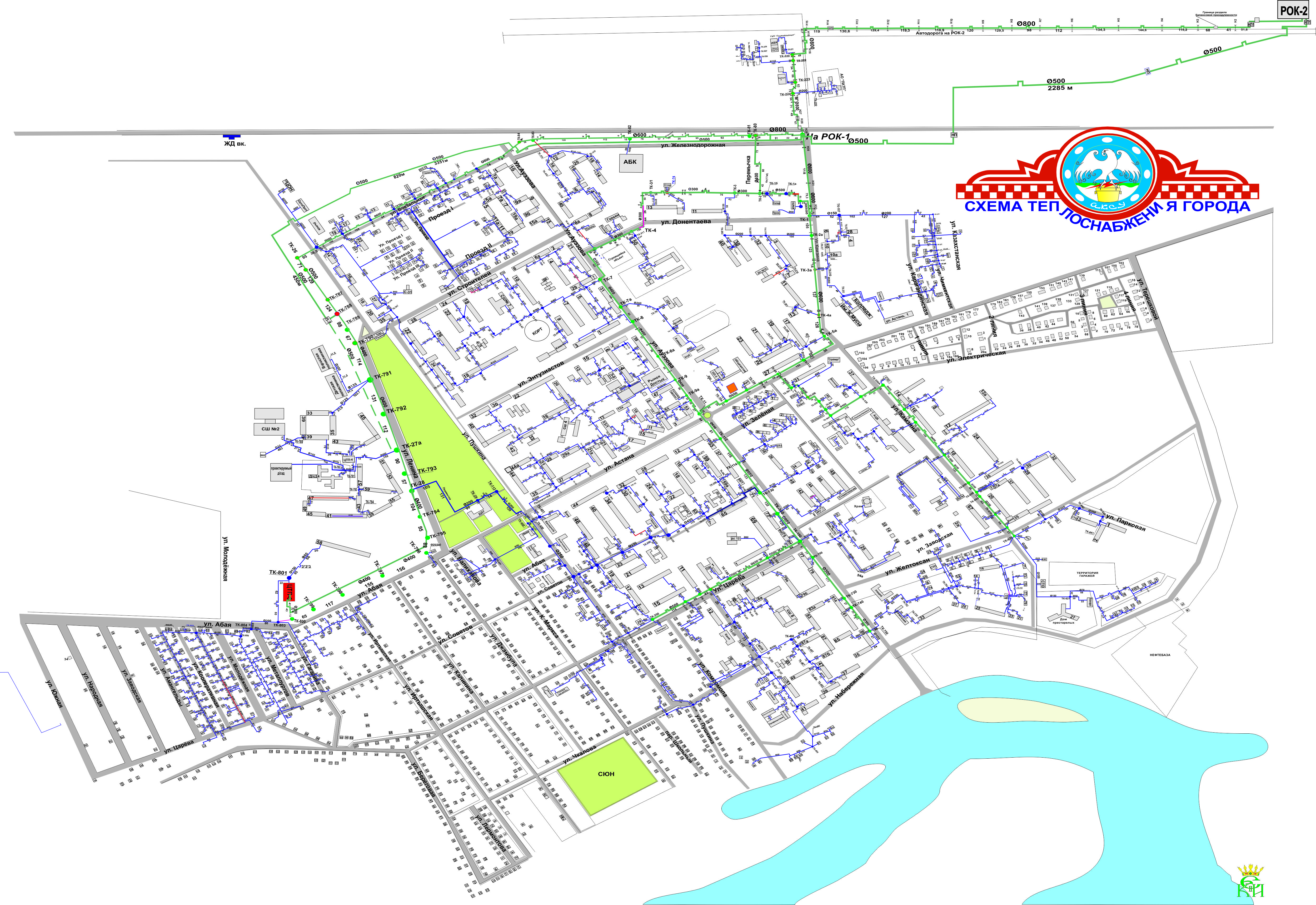 Сведения об инженерных коммуникациях на 1 квартал 2017 год	Протяженность тепловых сетей: всего – 79032 м, из них:	 г.Аксу  – 71139 м, в том числе:	- магистральные – 12234 м,		распределительные – 58905 м пос.Аксу -7893 м, в том числе: 	- магистральные – 2369 м			распределительные – 5524 мКАЗАКША2017 жылдың 1 тоқсаны бойынша  бос және қолжетімді қуаттылықтардың, сыйымдылықтың, орындардың, өткізу қабілетін желісінің реттеліп көрсетілетін коммуналдық қызметтер туралы ақпаратЖылумен қамтамасыз ету көзі:Ақсу қаласы - "Казхром" ТҰК" тиесілі АФЗ Аудандық жылыту станциясы-2. Ақсу кенті– АҚ «Евразиялық Энергетикалық Корпорациясы»Жылумен жабдықтау жүйесі:	Ақсу қаласы – жабық, Ақсу кенті – ашық	Температуралық кестесі:          Ақсу қаласы - 110-70оС.	Су жылу желісінің екі құбыр орындалуы. Жылу желілерінің технологиялық қуаты – 696656Гкал/жылАқсу қаласы – 523010 Гкал/годАқсу кенті – 173646 Гкал/год	Шарт бойынша максималды сағаттық жүктемесі, Гкал/сағ: Ақсу қаласы				175,28 Гкал/сағ, соның ішінде:жылытуға – 100,19 Гкал/час	ыстық сумен қамтамасыз ету – 47,85 Гкал/сағжылу жоғалту – 27,24 Гкал/сағАқсу кенті		9,0 Гкал/сағ, соның ішінде:жылытуға – 5,721 Гкал/сағ	ыстық сумен қамтамасыз ету – 1,010 Гкал/сағжылу жоғалту – 2,269 Гкал/сағЖелілік судың шығыны: Ақсу қаласы       қысқы кезеңде – 3898 м3/сағ                            жазғы кезеңде – 2440 м3/сағАқсу кенті - 280 т/сағ артық емесНорма утечки сетевой воды: Ақсу қаласы   жылыту кезеңінде – 85 т/сағ                          Жазғы кезеңде – 64,94 т/сағАқсу кенті          не более 30 т/часБеретін құбырдағы қысым: Ақсу қаласы         қысқы кезең - 8,5 кгк/см2 (тура), 2,5 (кері)                              Жазғы кезең – 6,0 кгк/см2 (тура), 3,0 (кері)Ақсу кенті               8,0 кгк/см2Жылу пункттерінің саны:Ақсу қаласы: ОЖП-2дана, ЖП-7 данаАқсу кенті: ЖП (операт) – 1 дана2017 жылдың 1 тоқсан бойынша КМК "Теплосервис-Ақсу" инженерлік коммуникациялар схемасы 2017 жылдың 1 тоқсан бойынша инженерлік коммуникациялар туралы мәліметтер	Жылу желілерінің ұзындығы, барлығы – 79032 м, оның ішінде:	 Ақсу қаласы  – 71139 м, оның ішінде:	- магистральдық – 12234 м,		тарату – 58905 м Ақсу кенті -7893 м, соның ішінде: 	- магистральдық – 2369 м		тарату – 5524 м